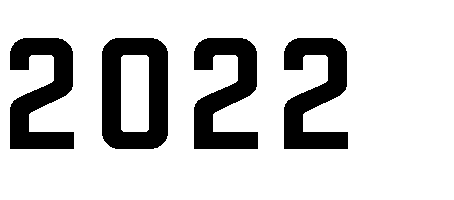 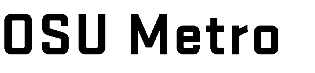 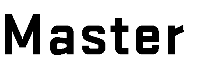 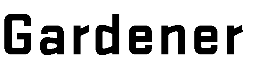 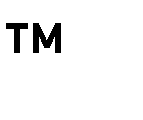 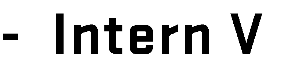 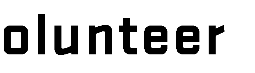 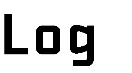 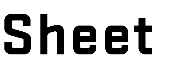 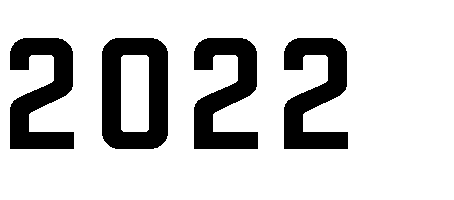 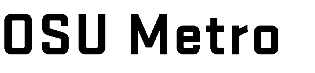 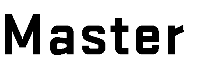 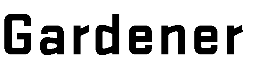 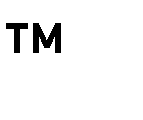 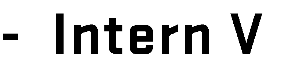 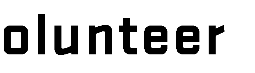 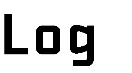 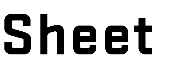 NAME 	EMAIL	 ADDRESS		 PHONE 	COUNTY  	Name you would like on your OSU MG Badge (PRINT): 	Interns - 40 Total Hours required (of which at least 20 should be OSU MG Program Activities)PROGRAM ACTIVITIES: Describes Master Gardeners volunteering on behalf of OSU Extension at pre-approved Metro MG program activities only: Remote Helpline, Office Helpline, Farmers’ Market Clinics, Garden Educators (Speakers’ Guild and 10-Minute University), and may also include OSU Metro MG program designated garden shows, fairs, and other MG clinic table events.PARTNER ACTIVITIES: Describes ALL other educational or support activities designated and pre-approved by the OSU Metro MG program that support or enhance the OSU Metro MG program.POUNDS OF PRODUCE DONATED (OPTIONAL): Produce donated from your private garden or community garden to area food banks.NON-QUALIFYING HOURS: Services that are not pre-approved by the OSU Metro MG Program. Including those that are performed on behalf of another organization, attendance at training/classes/workshops, or activities where you receive pay.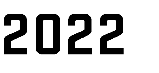 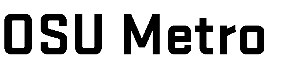 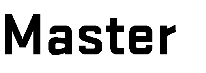 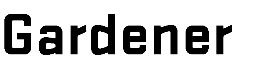 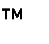 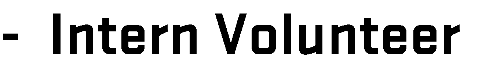 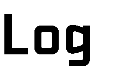 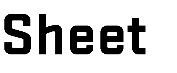 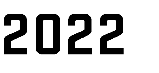 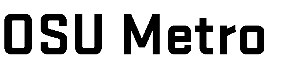 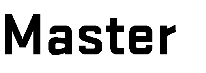 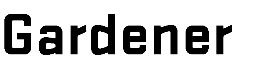 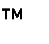 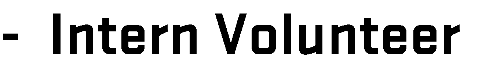 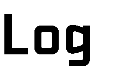 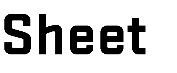 VOLUNTEER HOURSVOLUNTEER HOURSTOTALOSU MG Program Activity HoursTOTALPartner Activity HoursTOTALPounds of Produce Donated (Optional)DateVolunteer Project or Activity Description and LocationMG Program Activity HoursPartner Activity HoursPounds of Produce Donated (optional)Add subtotals from all volunteer log pages & transfer totals to front page →